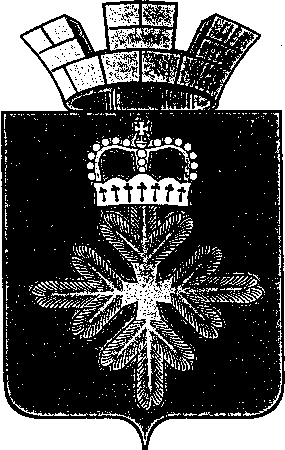 ПОСТАНОВЛЕНИЕАДМИНИСТРАЦИИ ГОРОДСКОГО ОКРУГА ПЕЛЫМВ соответствии со статьей 25 Федерального закона от 28.12.2004 года №177-ФЗ «О введении в действие положений Уголовного кодекса Российской Федерации и Уголовно-исполнительного кодекса Российской Федерации о наказании в виде обязательных работ», статьей 49 Федерального закона от  08.12.2003 года №162-ФЗ «О внесении изменений и дополнений в Уголовный кодекс Российской Федерации»(с изменениями от 07.12.2011), во исполнение Федерального закона от 8 июня 2012 года N 65-ФЗ "О внесении изменений в Кодекс Российской Федерации об административных правонарушениях» (с изм., внесенными Постановлением Конституционного Суда РФ от 14.02.2013 N 4-П)  в целях создания необходимых условий для отбывания наказания лицами, которым по постановлению суда назначено административное наказание в виде обязательных работ на территории городского округа Пелым, в связи с кадровыми изменениями, администрация городского округа ПелымПОСТАНОВЛЯЕТ:Утвердить примерный перечень видов обязательных работ (бесплатные, общественно полезные) и перечень организаций (по согласованию), в которых лица, которым назначено административное наказание, будут отбывать обязательные работы, по согласованию с Ивдельским районным отделом судебных приставов Управления Федеральной службы судебных приставов по Свердловской области (приложения 1, 2).Рекомендовать руководителям организаций, указанных в перечне организаций, в которых лица, которым назначено административное наказание, будут отбывать обязательные работы:1) в установленном порядке и по согласованию с Ивдельским районным отделом Управления Федеральной службы судебных приставов России по Свердловской области обеспечить отбывание обязательных работ лицами, которым по постановлению суда назначено наказание в виде обязательных работ;2) обеспечить контроль за выполнением указанными лицами определенных для них работ;3) информировать судебного пристава-исполнителя, ведущего исполнительное производство в отношении лица, которому назначено административное наказание в виде обязательных работ, о количестве отработанных им часов либо об уклонении указанного лица от отбывания обязательных работ.3. постановление администрации городского округа Пелым от 13.10.2011 г. № 327 «Об определении перечня организаций и количества рабочих мест для отбывания осужденными наказания в виде обязательных работ» считать утратившим силу.          4.Контроль за исполнением настоящего постановления возложить на заместителя главы администрации городского округа Пелым Л.И. Мухлынину.           5.Настоящее Постановление опубликовать на официальном сайте городского округа Пелым.Глава городского округа Пелым                                                              Ш.Т. АлиевПриложение 1УТВЕРЖДЕНОПостановлением администрации городского округа Пелым от 04.07.2014 г №  204  «Об утверждении перечня видов обязательных работ и организаций, в которых лица, которым назначено административное наказание в виде обязательных работ, отбывают обязательные работы»                                                                                   Примерный перечень видов работ для исполнения лицами, которым назначено административное наказание в виде обязательных работПриложение 2УТВЕРЖДЕНОПостановлением администрации городского округа Пелым от 04.07.2014 г. №  204  «Об утверждении перечня видов обязательных работ и организаций, в которых лица, которым назначено административное наказание в виде обязательных работ, отбывают обязательные работы»                                                                                   Перечень организаций, в которых лица, которым назначено административное наказание в виде обязательных работ, отбывают обязательные работы.от 04.07.2014 г. № 204п. ПелымОб утверждении перечня видов обязательных работ и организаций, в которых лица, которым назначено административное наказание в виде обязательных работ, отбывают обязательные работы (в редакции постановления администрации городского округа Пелым от 25.01.2019 № 17)№ п/пНаименование видов работУборка улиц, дворовых территорий территорий организацийОзеленение территории городского округаПогрузочно – разгрузочные работыРемонт заборов, скамеек, детских площадокПодсобные работы при эксплуатации зданий и сооружений жилищно – коммунального хозяйства и других организаций.Другие виды работ, не требующие специальной и профессиональной подготовки№ п/пНаименование организацииМуниципальное унитарное предприятие «Хазар»Индивидуальный предприниматель Ошмарина М.В.